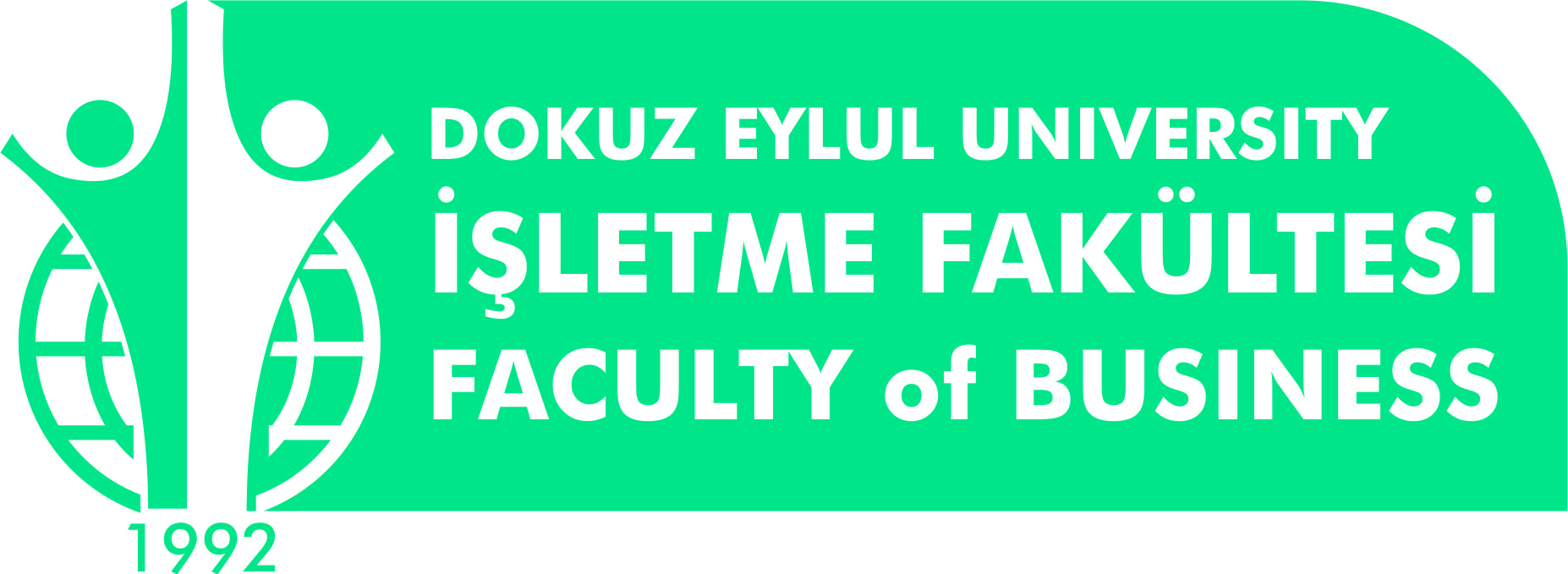 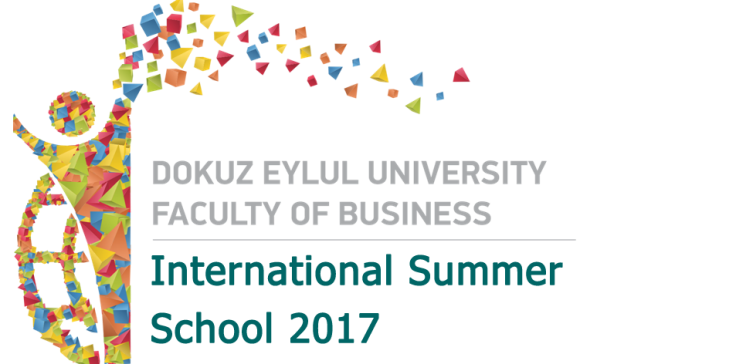 3rd International Summer SchoolDear Colleague, Dear Partner, This is to inform you about  3rd International Summer School to be held between  12-23 June 2017, in  Izmir, TURKEY.  “International Summer School” Program  is designed to provide the young intellectuals of tomorrow, with a summer course consisting of lectures, discussions and workshops that tackle the key issues faced by global leaders of the future. Student (s) will explorethe relationship between economic, financial, managerial ,political and social connections to maintain a global sustainable business system.At a glance  We would like to expand  well-developed network with your institute, and would be happy to welcome your students. Therefore, we would appreciate  if you could circulate  this call  on your students and staff mail groups.   Should you please provide detailed information from addresses below  and do not hesitate to contact us. http://deuzem.deu.edu.tr/fbsummer/                                              Application and payment deadline  : 15th of May 2017 International Summer School of DEU Faculty of Business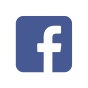 Prof. Dr. Canan Madran		  Işınsu ATALAY, MSc.Summer School Coordinator                   International Office Administrative Coordinatorcanan.madran@deu.edu.tr	                    isinsu.atalay@deu.edu.tr, iso@deu.edu.tr12-23 June 20172-weeks of  course5 ECTS for each  course600 Euro ( covers course fee, excursions, company visits, accommodation, breakfast, lunch, farewell dinner and international evening )Open to undergraduate & graduate studentsStudy and explore  İzmir    Explore TURKEY! Make a  sunny holiday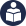  2 Coach excursions included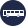  2 Company visits Challenging area of International    Business and Economics 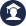   Attendance Certificate& Transcript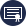  Visit to Ancient City Ephesus 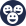 